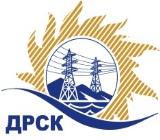 Акционерное Общество«Дальневосточная распределительная сетевая  компания» «УТВЕРЖДАЮ»Председатель  закупочной комиссии 1 уровня АО «ДРСК»__________________ В.А. Юхимук«15» марта 2019 год Уведомление о внесении измененийв Извещение о закупке и Документацию о закупке по запросу предложений в электронной форме (участники которого могут быть только субъекты малого и среднего предпринимательства)  Строительство гаража на базе СП СЭС, с разработкой ПСД   №175/УКС-5                                                                                          15 марта 2019Организатор/Заказчик: АО «Дальневосточная распределительная сетевая компания» (далее АО «ДРСК») (почтовый адрес: 675000, г. Благовещенск, ул. Шевченко 28, тел./факс: 8 (4162) 397-208, e-mail: okzt5@drsk.ruСпособ и предмет закупки: запросу предложений в электронной форме (участники которого могут быть только субъекты малого и среднего предпринимательства)  на право  заключения договора на выполнение работ: Строительство гаража на базе СП СЭС, с разработкой ПСД. Лот 116.1	Извещение опубликованного на сайте в информационно-телекоммуникационной сети «Интернет» www.zakupki.gov.ru (далее - «официальный сайт») от 26.12.18  № 31807363760.Внесены следующие изменения в Извещение о закупке и Документацию о закупке:Все остальные условия Извещения и Документации о закупке остаются без изменения.Коврижкина Е.Ю. тел.(416-2) 397-208№
п/пНаименованиеСодержание пункта Извещения1.2.18Дата рассмотрения первых частей заявокДата окончания рассмотрения первых частей заявок: «15» марта 2019 1.2.21Дата подведения итогов закупки Дата подведения итогов закупки:«29» марта  2019